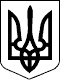 104 СЕСІЯ  ЩАСЛИВЦЕВСЬКОЇ СІЛЬСЬКОЇ РАДИ7 СКЛИКАННЯРІШЕННЯ05.11.2019 р.                                            №1919с. ЩасливцевеПро внесення змін до договору оренди землі з ініціативи власникаРозглянувши доповідну аналітика з надходжень до місцевого бюджету *** від 17.10.2019 р. з приводу впорядкування умов договору оренди землі в односторонньому порядку, що укладений 10.01.2008 р. між Генічеською районною державною адміністрацією та ПРИВАТНИМ ПІДПРИЄМСТВОМ КОМПАНІЯ «САВІ» (ідентифікаційний код юридичної особи – ***) та зареєстрований у Генічеському районному окрузі Херсонська регіональна філія ДП «Центру ДЗК», про що у Державному реєстрі земель вчинено запис за №***, враховуючи що земельна ділянка з кадастровим номером 6522186500:11:005:017*** з 04.07.2017 р. перебуває у комунальній власності територіальної громади сіл Щасливцеве, Генічеська Гірка, селища Приозерне (в особі Щасливцевської сільської ради), а також той факт, що відповідно до пункту 30 договору оренди землі, у разі зміни нормативної грошової оцінки земельної ділянки, яка змінилася, зокрема, з 01.01.2018 року, це є підставою щодо перегляду орендної плати, з урахуванням вимог законодавства щодо обов’язкового дотримання для земельних ділянок комунальної власності типової форми договору оренди землі, у відповідності до постановами Кабінету Міністрів України №1724 від 13.12.2006 р. «Деякі питання оренди земель», №220 від 03.03.2014 р. «Про затвердження Типового договору оренди землі» (зі змінами), приписів Закону України «Про оренду землі», Земельного кодексу України, Податкового кодексу України, керуючись ст. 26 Закону України «Про місцеве самоврядування в Україні», сесія Щасливцевської сільської ради ВИРІШИЛА:1. Внести зміни до Договору оренди землі від 10.01.2008р., зареєстрованого у Генічеському районному окрузі Херсонська регіональна філія ДП «Центру ДЗК», про що у Державному реєстрі земель вчинено запис за №*** (дата підписання від 26.12.2007 р.), де стороною Орендарем у договорі є ПРИВАТНЕ ПІДПРИЄМСТВО КОМПАНІЯ «САВІ»  (ідентифікаційний код юридичної особи – ***), відповідно до Додаткової угоди, що додається.2. Доручити сільському голові Плохушко В.О. на виконання цього рішення укласти Додаткову угоду, що є додатком до цього рішення, з ПРИВАТНИМ ПІДПРИЄМСТВОМ КОМПАНІЯ «САВІ»  (ідентифікаційний код юридичної особи – ***).3. Контроль за виконанням цього рішення покласти на постійну комісію Щасливцевської сільської ради з питань регулювання земельних відносин та охорони навколишнього середовища.Сільський голова                                                            В. ПЛОХУШКО